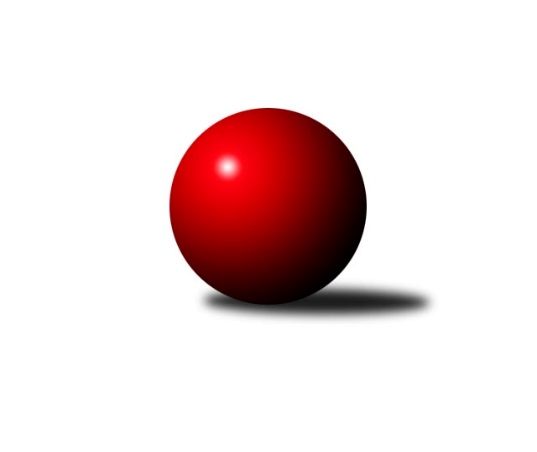 Č.14Ročník 2011/2012	18.5.2024 Okresní přebor Nový Jičín 2011/2012Statistika 14. kolaTabulka družstev:		družstvo	záp	výh	rem	proh	skore	sety	průměr	body	plné	dorážka	chyby	1.	TJ Sokol Sedlnice ˝B˝	13	10	0	3	92 : 38 	(70.0 : 34.0)	1588	20	1113	475	26.6	2.	TJ Zubří˝A˝	12	9	0	3	81 : 39 	(56.5 : 39.5)	1633	18	1123	510	26.2	3.	TJ Odry ˝B˝	13	9	0	4	83 : 47 	(64.0 : 40.0)	1574	18	1097	478	29.5	4.	KK Hranice˝B˝	12	8	0	4	80 : 40 	(54.0 : 42.0)	1578	16	1103	474	31.7	5.	KK Lipník nad Bečvou ˝B˝	12	8	0	4	73 : 47 	(57.5 : 38.5)	1571	16	1110	461	33.8	6.	TJ Spartak Bílovec˝B˝	12	5	0	7	52 : 68 	(45.0 : 51.0)	1508	10	1068	440	35.9	7.	KK Lipník nad Bečvou˝C˝	12	3	0	9	45 : 75 	(39.5 : 56.5)	1488	6	1060	428	43.5	8.	TJ Frenštát p.R. ˝B˝	13	3	0	10	34 : 96 	(35.5 : 68.5)	1440	6	1023	417	44.6	9.	TJ Nový Jičín˝B˝	13	1	0	12	20 : 110 	(26.0 : 78.0)	1449	2	1050	399	44.6Tabulka doma:		družstvo	záp	výh	rem	proh	skore	sety	průměr	body	maximum	minimum	1.	KK Hranice˝B˝	6	6	0	0	50 : 10 	(30.0 : 18.0)	1623	12	1703	1440	2.	TJ Sokol Sedlnice ˝B˝	7	6	0	1	54 : 16 	(42.0 : 14.0)	1648	12	1701	1582	3.	TJ Odry ˝B˝	7	6	0	1	45 : 25 	(33.0 : 23.0)	1620	12	1701	1560	4.	KK Lipník nad Bečvou ˝B˝	6	5	0	1	47 : 13 	(33.5 : 14.5)	1601	10	1665	1542	5.	TJ Zubří˝A˝	6	5	0	1	42 : 18 	(29.0 : 19.0)	1621	10	1692	1566	6.	TJ Spartak Bílovec˝B˝	6	4	0	2	36 : 24 	(27.0 : 21.0)	1539	8	1574	1513	7.	KK Lipník nad Bečvou˝C˝	6	2	0	4	28 : 32 	(24.5 : 23.5)	1504	4	1587	1416	8.	TJ Frenštát p.R. ˝B˝	6	2	0	4	20 : 40 	(20.0 : 28.0)	1483	4	1557	1302	9.	TJ Nový Jičín˝B˝	6	0	0	6	6 : 54 	(12.5 : 35.5)	1442	0	1460	1394Tabulka venku:		družstvo	záp	výh	rem	proh	skore	sety	průměr	body	maximum	minimum	1.	TJ Zubří˝A˝	6	4	0	2	39 : 21 	(27.5 : 20.5)	1635	8	1686	1595	2.	TJ Sokol Sedlnice ˝B˝	6	4	0	2	38 : 22 	(28.0 : 20.0)	1579	8	1637	1488	3.	TJ Odry ˝B˝	6	3	0	3	38 : 22 	(31.0 : 17.0)	1565	6	1637	1487	4.	KK Lipník nad Bečvou ˝B˝	6	3	0	3	26 : 34 	(24.0 : 24.0)	1566	6	1618	1512	5.	KK Hranice˝B˝	6	2	0	4	30 : 30 	(24.0 : 24.0)	1569	4	1604	1529	6.	KK Lipník nad Bečvou˝C˝	6	1	0	5	17 : 43 	(15.0 : 33.0)	1491	2	1525	1446	7.	TJ Spartak Bílovec˝B˝	6	1	0	5	16 : 44 	(18.0 : 30.0)	1503	2	1539	1450	8.	TJ Nový Jičín˝B˝	7	1	0	6	14 : 56 	(13.5 : 42.5)	1450	2	1524	1260	9.	TJ Frenštát p.R. ˝B˝	7	1	0	6	14 : 56 	(15.5 : 40.5)	1433	2	1522	1316Tabulka podzimní části:		družstvo	záp	výh	rem	proh	skore	sety	průměr	body	doma	venku	1.	TJ Zubří˝A˝	8	6	0	2	58 : 22 	(38.0 : 26.0)	1633	12 	3 	0 	1 	3 	0 	1	2.	KK Hranice˝B˝	8	6	0	2	56 : 24 	(37.0 : 27.0)	1608	12 	4 	0 	0 	2 	0 	2	3.	TJ Sokol Sedlnice ˝B˝	8	6	0	2	54 : 26 	(42.5 : 21.5)	1592	12 	3 	0 	1 	3 	0 	1	4.	KK Lipník nad Bečvou ˝B˝	8	6	0	2	51 : 29 	(40.0 : 24.0)	1572	12 	4 	0 	0 	2 	0 	2	5.	TJ Odry ˝B˝	8	5	0	3	46 : 34 	(39.0 : 25.0)	1563	10 	3 	0 	1 	2 	0 	2	6.	KK Lipník nad Bečvou˝C˝	8	2	0	6	35 : 45 	(28.5 : 35.5)	1508	4 	1 	0 	3 	1 	0 	3	7.	TJ Spartak Bílovec˝B˝	8	2	0	6	26 : 54 	(25.5 : 38.5)	1495	4 	2 	0 	2 	0 	0 	4	8.	TJ Frenštát p.R. ˝B˝	8	2	0	6	20 : 60 	(21.0 : 43.0)	1432	4 	1 	0 	3 	1 	0 	3	9.	TJ Nový Jičín˝B˝	8	1	0	7	14 : 66 	(16.5 : 47.5)	1460	2 	0 	0 	4 	1 	0 	3Tabulka jarní části:		družstvo	záp	výh	rem	proh	skore	sety	průměr	body	doma	venku	1.	TJ Sokol Sedlnice ˝B˝	5	4	0	1	38 : 12 	(27.5 : 12.5)	1605	8 	3 	0 	0 	1 	0 	1 	2.	TJ Odry ˝B˝	5	4	0	1	37 : 13 	(25.0 : 15.0)	1609	8 	3 	0 	0 	1 	0 	1 	3.	TJ Spartak Bílovec˝B˝	4	3	0	1	26 : 14 	(19.5 : 12.5)	1540	6 	2 	0 	0 	1 	0 	1 	4.	TJ Zubří˝A˝	4	3	0	1	23 : 17 	(18.5 : 13.5)	1629	6 	2 	0 	0 	1 	0 	1 	5.	KK Hranice˝B˝	4	2	0	2	24 : 16 	(17.0 : 15.0)	1539	4 	2 	0 	0 	0 	0 	2 	6.	KK Lipník nad Bečvou ˝B˝	4	2	0	2	22 : 18 	(17.5 : 14.5)	1578	4 	1 	0 	1 	1 	0 	1 	7.	KK Lipník nad Bečvou˝C˝	4	1	0	3	10 : 30 	(11.0 : 21.0)	1461	2 	1 	0 	1 	0 	0 	2 	8.	TJ Frenštát p.R. ˝B˝	5	1	0	4	14 : 36 	(14.5 : 25.5)	1462	2 	1 	0 	1 	0 	0 	3 	9.	TJ Nový Jičín˝B˝	5	0	0	5	6 : 44 	(9.5 : 30.5)	1429	0 	0 	0 	2 	0 	0 	3 Zisk bodů pro družstvo:		jméno hráče	družstvo	body	zápasy	v %	dílčí body	sety	v %	1.	Renáta Janyšková 	TJ Sokol Sedlnice ˝B˝ 	22	/	12	(92%)		/		(%)	2.	Daniel Ševčík st.	TJ Odry ˝B˝ 	18	/	13	(69%)		/		(%)	3.	Daniel Malina 	TJ Odry ˝B˝ 	17	/	12	(71%)		/		(%)	4.	Anna Ledvinová 	KK Hranice˝B˝ 	16	/	8	(100%)		/		(%)	5.	Rostislav Kletenský 	TJ Sokol Sedlnice ˝B˝ 	16	/	10	(80%)		/		(%)	6.	František Opravil 	KK Hranice˝B˝ 	16	/	10	(80%)		/		(%)	7.	Tomáš Binar 	TJ Spartak Bílovec˝B˝ 	14	/	11	(64%)		/		(%)	8.	Jan Špalek 	KK Lipník nad Bečvou˝C˝ 	14	/	12	(58%)		/		(%)	9.	Jiří Brož 	TJ Odry ˝B˝ 	14	/	12	(58%)		/		(%)	10.	Jaroslav  Koppa 	KK Lipník nad Bečvou˝C˝ 	13	/	12	(54%)		/		(%)	11.	Jana Kulhánková 	KK Lipník nad Bečvou ˝B˝ 	12	/	8	(75%)		/		(%)	12.	Vlastimila Kolářová 	KK Lipník nad Bečvou ˝B˝ 	12	/	9	(67%)		/		(%)	13.	Radek Mikulský 	TJ Sokol Sedlnice ˝B˝ 	12	/	10	(60%)		/		(%)	14.	Miroslav  Makový 	TJ Frenštát p.R. ˝B˝ 	12	/	11	(55%)		/		(%)	15.	Michaela Tobolová 	TJ Sokol Sedlnice ˝B˝ 	12	/	13	(46%)		/		(%)	16.	Radim Krůpa 	TJ Zubří˝A˝ 	11	/	7	(79%)		/		(%)	17.	Jaroslav Ledvina 	KK Hranice˝B˝ 	10	/	6	(83%)		/		(%)	18.	Josef Schwarz 	KK Hranice˝B˝ 	10	/	7	(71%)		/		(%)	19.	Lubomír Krupa 	TJ Zubří˝A˝ 	10	/	7	(71%)		/		(%)	20.	Jiří Křenek 	TJ Zubří˝A˝ 	10	/	8	(63%)		/		(%)	21.	Vladimír Vojkůvka 	TJ Frenštát p.R. ˝B˝ 	10	/	9	(56%)		/		(%)	22.	Daniel Donéé 	TJ Odry ˝B˝ 	10	/	13	(38%)		/		(%)	23.	Jiří Ondřej 	TJ Zubří˝A˝ 	8	/	4	(100%)		/		(%)	24.	Jaroslav Jurka 	TJ Zubří˝A˝ 	8	/	5	(80%)		/		(%)	25.	Radek Lankaš 	KK Lipník nad Bečvou ˝B˝ 	8	/	7	(57%)		/		(%)	26.	Antonín Uhýrek 	KK Hranice˝B˝ 	8	/	7	(57%)		/		(%)	27.	Filip Sýkora 	TJ Spartak Bílovec˝B˝ 	8	/	9	(44%)		/		(%)	28.	Radek Kolář 	KK Lipník nad Bečvou ˝B˝ 	7	/	6	(58%)		/		(%)	29.	Radek Kolář 	KK Lipník nad Bečvou ˝B˝ 	6	/	3	(100%)		/		(%)	30.	Zdeněk Krejčiřík 	KK Lipník nad Bečvou ˝B˝ 	6	/	5	(60%)		/		(%)	31.	Roman Janošek 	TJ Zubří˝A˝ 	6	/	6	(50%)		/		(%)	32.	Emil Rubač 	TJ Spartak Bílovec˝B˝ 	6	/	6	(50%)		/		(%)	33.	Jan Schwarzer 	TJ Nový Jičín˝B˝ 	6	/	6	(50%)		/		(%)	34.	Jaroslav Pavlát 	TJ Zubří˝A˝ 	6	/	6	(50%)		/		(%)	35.	Jiří Veselý 	TJ Frenštát p.R. ˝B˝ 	6	/	6	(50%)		/		(%)	36.	Miloš Šrot 	TJ Spartak Bílovec˝B˝ 	6	/	8	(38%)		/		(%)	37.	David Binar 	TJ Spartak Bílovec˝B˝ 	6	/	10	(30%)		/		(%)	38.	Jiří Kolář 	KK Lipník nad Bečvou ˝B˝ 	6	/	10	(30%)		/		(%)	39.	Veronika Poláčková 	TJ Sokol Sedlnice ˝B˝ 	4	/	2	(100%)		/		(%)	40.	Jaroslav Míka 	TJ Odry ˝B˝ 	4	/	2	(100%)		/		(%)	41.	Stanislav Brejcha 	TJ Sokol Sedlnice ˝B˝ 	4	/	3	(67%)		/		(%)	42.	Jaroslav Riedel 	TJ Nový Jičín˝B˝ 	4	/	7	(29%)		/		(%)	43.	Ladislav Mandák 	KK Lipník nad Bečvou˝C˝ 	4	/	7	(29%)		/		(%)	44.	Pavel Tobiáš 	TJ Frenštát p.R. ˝B˝ 	4	/	9	(22%)		/		(%)	45.	Ludmila Galiová 	TJ Nový Jičín˝B˝ 	4	/	13	(15%)		/		(%)	46.	David Juřica 	TJ Sokol Sedlnice ˝B˝ 	2	/	1	(100%)		/		(%)	47.	Jaroslav Adam 	TJ Zubří˝A˝ 	2	/	1	(100%)		/		(%)	48.	Ota Beňo 	TJ Spartak Bílovec˝B˝ 	2	/	2	(50%)		/		(%)	49.	Jiří Ondra 	KK Hranice˝B˝ 	2	/	2	(50%)		/		(%)	50.	Josef Šturma 	TJ Zubří˝A˝ 	2	/	4	(25%)		/		(%)	51.	Viktor Matuška 	KK Lipník nad Bečvou˝C˝ 	2	/	4	(25%)		/		(%)	52.	Zdeňka Terrichová 	KK Hranice˝B˝ 	2	/	4	(25%)		/		(%)	53.	Martin Sekanina 	KK Lipník nad Bečvou˝C˝ 	2	/	4	(25%)		/		(%)	54.	Karmen Baarová 	TJ Nový Jičín˝B˝ 	2	/	6	(17%)		/		(%)	55.	Ján Pelikán 	TJ Nový Jičín˝B˝ 	2	/	11	(9%)		/		(%)	56.	Jiří Sequens 	TJ Spartak Bílovec˝B˝ 	0	/	1	(0%)		/		(%)	57.	Mikuláš Karnovský 	TJ Spartak Bílovec˝B˝ 	0	/	1	(0%)		/		(%)	58.	Aleš Stehlík 	TJ Nový Jičín˝B˝ 	0	/	2	(0%)		/		(%)	59.	Miroslav Prášek 	TJ Frenštát p.R. ˝B˝ 	0	/	2	(0%)		/		(%)	60.	Pavel Hedvíček 	TJ Frenštát p.R. ˝B˝ 	0	/	5	(0%)		/		(%)	61.	Marek Koppa 	KK Lipník nad Bečvou˝C˝ 	0	/	5	(0%)		/		(%)	62.	Jana Pelikánová 	TJ Nový Jičín˝B˝ 	0	/	7	(0%)		/		(%)	63.	Jiří Petr 	TJ Frenštát p.R. ˝B˝ 	0	/	8	(0%)		/		(%)Průměry na kuželnách:		kuželna	průměr	plné	dorážka	chyby	výkon na hráče	1.	TJ Odry, 1-4	1590	1108	482	28.5	(397.6)	2.	TJ Sokol Sedlnice, 1-2	1584	1104	479	33.6	(396.2)	3.	KK Hranice, 1-2	1584	1106	477	32.5	(396.1)	4.	TJ Gumárny Zubří, 1-4	1572	1098	474	32.5	(393.2)	5.	TJ Spartak Bílovec, 1-2	1528	1089	438	35.3	(382.1)	6.	KK Lipník nad Bečvou, 1-2	1514	1070	443	43.0	(378.6)	7.	Sokol Frenštát pod Radhoštěm, 1-2	1509	1065	444	34.2	(377.4)	8.	TJ Nový Jičín, 1-4	1501	1058	442	35.6	(375.4)Nejlepší výkony na kuželnách:TJ Odry, 1-4TJ Odry ˝B˝	1701	14. kolo	Daniel Malina 	TJ Odry ˝B˝	452	14. koloTJ Odry ˝B˝	1675	12. kolo	Radim Krůpa 	TJ Zubří˝A˝	452	14. koloTJ Zubří˝A˝	1656	14. kolo	Daniel Ševčík st.	TJ Odry ˝B˝	448	12. koloTJ Odry ˝B˝	1656	6. kolo	Jaroslav Míka 	TJ Odry ˝B˝	448	14. koloTJ Odry ˝B˝	1608	10. kolo	Daniel Malina 	TJ Odry ˝B˝	446	6. koloKK Hranice˝B˝	1604	6. kolo	Jiří Brož 	TJ Odry ˝B˝	445	12. koloTJ Sokol Sedlnice ˝B˝	1582	8. kolo	Jiří Brož 	TJ Odry ˝B˝	443	6. koloTJ Odry ˝B˝	1572	8. kolo	Vladimír Vojkůvka 	TJ Frenštát p.R. ˝B˝	442	4. koloTJ Odry ˝B˝	1569	4. kolo	Jiří Brož 	TJ Odry ˝B˝	439	10. koloTJ Odry ˝B˝	1560	2. kolo	Jaroslav  Koppa 	KK Lipník nad Bečvou˝C˝	426	2. koloTJ Sokol Sedlnice, 1-2TJ Sokol Sedlnice ˝B˝	1701	10. kolo	Jiří Ondřej 	TJ Zubří˝A˝	461	4. koloTJ Zubří˝A˝	1686	4. kolo	Michaela Tobolová 	TJ Sokol Sedlnice ˝B˝	458	10. koloTJ Sokol Sedlnice ˝B˝	1676	12. kolo	Stanislav Brejcha 	TJ Sokol Sedlnice ˝B˝	451	12. koloTJ Sokol Sedlnice ˝B˝	1653	6. kolo	Rostislav Kletenský 	TJ Sokol Sedlnice ˝B˝	448	14. koloTJ Sokol Sedlnice ˝B˝	1651	14. kolo	Rostislav Kletenský 	TJ Sokol Sedlnice ˝B˝	448	6. koloTJ Sokol Sedlnice ˝B˝	1642	9. kolo	Rostislav Kletenský 	TJ Sokol Sedlnice ˝B˝	444	2. koloTJ Sokol Sedlnice ˝B˝	1633	2. kolo	Renáta Janyšková 	TJ Sokol Sedlnice ˝B˝	437	14. koloTJ Sokol Sedlnice ˝B˝	1582	4. kolo	Jaroslav Pavlát 	TJ Zubří˝A˝	434	4. koloKK Hranice˝B˝	1550	14. kolo	Renáta Janyšková 	TJ Sokol Sedlnice ˝B˝	433	10. koloKK Lipník nad Bečvou ˝B˝	1512	6. kolo	Michaela Tobolová 	TJ Sokol Sedlnice ˝B˝	431	12. koloKK Hranice, 1-2KK Hranice˝B˝	1703	5. kolo	Anna Ledvinová 	KK Hranice˝B˝	481	2. koloKK Hranice˝B˝	1695	2. kolo	František Opravil 	KK Hranice˝B˝	467	5. koloKK Hranice˝B˝	1640	9. kolo	Josef Schwarz 	KK Hranice˝B˝	454	7. koloKK Hranice˝B˝	1634	13. kolo	Anna Ledvinová 	KK Hranice˝B˝	433	13. koloTJ Sokol Sedlnice ˝B˝	1625	5. kolo	Anna Ledvinová 	KK Hranice˝B˝	431	5. koloKK Hranice˝B˝	1623	7. kolo	Jiří Křenek 	TJ Zubří˝A˝	431	2. koloKK Lipník nad Bečvou ˝B˝	1618	13. kolo	Jana Kulhánková 	KK Lipník nad Bečvou ˝B˝	429	13. koloTJ Zubří˝A˝	1613	2. kolo	František Opravil 	KK Hranice˝B˝	425	13. koloTJ Spartak Bílovec˝B˝	1538	7. kolo	Radek Lankaš 	KK Lipník nad Bečvou ˝B˝	424	13. koloTJ Nový Jičín˝B˝	1506	9. kolo	Vlastimila Kolářová 	KK Lipník nad Bečvou ˝B˝	423	13. koloTJ Gumárny Zubří, 1-4TJ Zubří˝A˝	1692	9. kolo	Radim Krůpa 	TJ Zubří˝A˝	436	11. koloTJ Odry ˝B˝	1637	5. kolo	Radim Krůpa 	TJ Zubří˝A˝	436	13. koloTJ Zubří˝A˝	1633	13. kolo	Radek Mikulský 	TJ Sokol Sedlnice ˝B˝	433	13. koloTJ Zubří˝A˝	1632	3. kolo	Jaroslav Jurka 	TJ Zubří˝A˝	429	7. koloTJ Zubří˝A˝	1612	11. kolo	Jaroslav Pavlát 	TJ Zubří˝A˝	427	9. koloTJ Zubří˝A˝	1590	7. kolo	Daniel Ševčík st.	TJ Odry ˝B˝	427	5. koloTJ Sokol Sedlnice ˝B˝	1585	13. kolo	Radim Krůpa 	TJ Zubří˝A˝	425	9. koloTJ Zubří˝A˝	1566	5. kolo	Jiří Křenek 	TJ Zubří˝A˝	425	9. koloKK Lipník nad Bečvou ˝B˝	1557	3. kolo	Anna Ledvinová 	KK Hranice˝B˝	424	11. koloKK Hranice˝B˝	1529	11. kolo	Jaroslav Jurka 	TJ Zubří˝A˝	423	13. koloTJ Spartak Bílovec, 1-2TJ Zubří˝A˝	1649	6. kolo	Roman Janošek 	TJ Zubří˝A˝	444	6. koloKK Lipník nad Bečvou ˝B˝	1611	8. kolo	Miroslav  Makový 	TJ Frenštát p.R. ˝B˝	428	14. koloTJ Spartak Bílovec˝B˝	1574	14. kolo	Radek Kolář 	KK Lipník nad Bečvou ˝B˝	418	8. koloTJ Spartak Bílovec˝B˝	1555	6. kolo	Radim Krůpa 	TJ Zubří˝A˝	415	6. koloTJ Spartak Bílovec˝B˝	1535	4. kolo	Tomáš Binar 	TJ Spartak Bílovec˝B˝	414	6. koloTJ Spartak Bílovec˝B˝	1533	8. kolo	Lubomír Krupa 	TJ Zubří˝A˝	410	6. koloTJ Spartak Bílovec˝B˝	1525	1. kolo	Tomáš Binar 	TJ Spartak Bílovec˝B˝	408	8. koloTJ Frenštát p.R. ˝B˝	1522	14. kolo	Vlastimila Kolářová 	KK Lipník nad Bečvou ˝B˝	407	8. koloTJ Spartak Bílovec˝B˝	1513	12. kolo	Jiří Kolář 	KK Lipník nad Bečvou ˝B˝	404	8. koloTJ Odry ˝B˝	1487	1. kolo	Jaroslav  Koppa 	KK Lipník nad Bečvou˝C˝	404	12. koloKK Lipník nad Bečvou, 1-2KK Lipník nad Bečvou ˝B˝	1665	9. kolo	Radim Krůpa 	TJ Zubří˝A˝	443	12. koloTJ Odry ˝B˝	1614	11. kolo	Zdeněk Krejčiřík 	KK Lipník nad Bečvou ˝B˝	441	2. koloKK Lipník nad Bečvou ˝B˝	1611	7. kolo	Jan Špalek 	KK Lipník nad Bečvou˝C˝	436	3. koloTJ Zubří˝A˝	1609	12. kolo	Anna Ledvinová 	KK Hranice˝B˝	429	4. koloKK Lipník nad Bečvou ˝B˝	1608	10. kolo	Jaroslav  Koppa 	KK Lipník nad Bečvou˝C˝	426	8. koloKK Lipník nad Bečvou ˝B˝	1600	4. kolo	Jana Kulhánková 	KK Lipník nad Bečvou ˝B˝	421	9. koloKK Lipník nad Bečvou˝C˝	1587	3. kolo	Jiří Veselý 	TJ Frenštát p.R. ˝B˝	421	6. koloKK Lipník nad Bečvou ˝B˝	1580	12. kolo	Daniel Ševčík st.	TJ Odry ˝B˝	420	7. koloKK Hranice˝B˝	1568	8. kolo	Daniel Donéé 	TJ Odry ˝B˝	418	11. koloKK Hranice˝B˝	1556	4. kolo	Radek Kolář 	KK Lipník nad Bečvou ˝B˝	417	9. koloSokol Frenštát pod Radhoštěm, 1-2TJ Sokol Sedlnice ˝B˝	1637	3. kolo	Anna Ledvinová 	KK Hranice˝B˝	454	1. koloKK Hranice˝B˝	1599	1. kolo	Miroslav  Makový 	TJ Frenštát p.R. ˝B˝	428	13. koloTJ Frenštát p.R. ˝B˝	1557	5. kolo	Rostislav Kletenský 	TJ Sokol Sedlnice ˝B˝	428	3. koloTJ Odry ˝B˝	1551	13. kolo	Michaela Tobolová 	TJ Sokol Sedlnice ˝B˝	418	3. koloTJ Frenštát p.R. ˝B˝	1538	3. kolo	Vladimír Vojkůvka 	TJ Frenštát p.R. ˝B˝	415	11. koloTJ Frenštát p.R. ˝B˝	1526	13. kolo	Miroslav  Makový 	TJ Frenštát p.R. ˝B˝	409	3. koloKK Lipník nad Bečvou ˝B˝	1522	11. kolo	Vlastimila Kolářová 	KK Lipník nad Bečvou ˝B˝	407	11. koloTJ Frenštát p.R. ˝B˝	1496	1. kolo	Daniel Malina 	TJ Odry ˝B˝	407	13. koloTJ Frenštát p.R. ˝B˝	1480	11. kolo	Vladimír Vojkůvka 	TJ Frenštát p.R. ˝B˝	406	13. koloTJ Nový Jičín˝B˝	1459	7. kolo	Vladimír Vojkůvka 	TJ Frenštát p.R. ˝B˝	406	5. koloTJ Nový Jičín, 1-4TJ Zubří˝A˝	1595	8. kolo	Jaroslav Jurka 	TJ Zubří˝A˝	430	8. koloTJ Odry ˝B˝	1584	3. kolo	Jiří Brož 	TJ Odry ˝B˝	415	3. koloKK Lipník nad Bečvou ˝B˝	1573	1. kolo	Daniel Ševčík st.	TJ Odry ˝B˝	410	3. koloTJ Sokol Sedlnice ˝B˝	1554	11. kolo	Zdeněk Krejčiřík 	KK Lipník nad Bečvou ˝B˝	410	1. koloTJ Spartak Bílovec˝B˝	1538	13. kolo	Jaroslav Adam 	TJ Zubří˝A˝	405	8. koloKK Lipník nad Bečvou˝C˝	1525	5. kolo	Emil Rubač 	TJ Spartak Bílovec˝B˝	405	13. koloTJ Nový Jičín˝B˝	1460	1. kolo	Jaroslav  Koppa 	KK Lipník nad Bečvou˝C˝	404	5. koloTJ Nový Jičín˝B˝	1454	13. kolo	Radek Kolář 	KK Lipník nad Bečvou ˝B˝	404	1. koloTJ Nový Jičín˝B˝	1453	8. kolo	Tomáš Binar 	TJ Spartak Bílovec˝B˝	402	13. koloTJ Nový Jičín˝B˝	1451	11. kolo	Ján Pelikán 	TJ Nový Jičín˝B˝	401	5. koloČetnost výsledků:	9.0 : 1.0	1x	8.0 : 2.0	21x	7.0 : 3.0	1x	6.0 : 4.0	6x	4.0 : 6.0	6x	2.0 : 8.0	7x	10.0 : 0.0	7x	0.0 : 10.0	7x